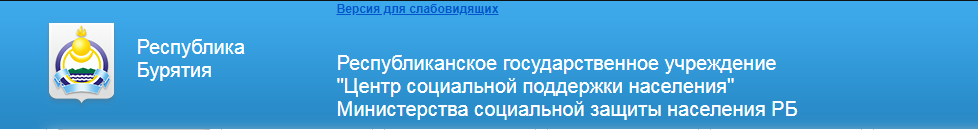 см.сайт РГУ «Центр социальной поддержки населения» Министерства социальной защиты Республики Бурятия http://www.cspn-rb.ru/rehab/deti/ Необходимые документы для оформления пособий Виды пособий:Единовременное пособие женщинам, вставшим на учет в ранние сроки беременности и уволенным в связи с ликвидацией предприятия· Граждане, имеющие право на назначение пособия:Женщины, уволенные в связи с ликвидацией организаций, предприятий, вставшие на учет в медицинских учреждениях в ранние сроки беременности (до двенадцати недель).· Документы, необходимые для назначения и выплаты пособия:- справка из женской консультации либо другого медицинского учреждения, поставившего женщину на учет в ранние сроки беременности.Единовременное пособие женщинам, вставшим на учет в ранние сроки беременности и уволенным в связи с ликвидацией предприятия, выплачивается одновременно с пособием по беременности и родам.Размер пособия с учетом коэффициентов, установленных в Республике Бурятия – 1,2 и 1,3, составляет 698,08 руб. и 756,25 руб. соответственно.Пособие по беременности и родам женщинам, уволенным в связи с ликвидацией предприятия· Граждане, имеющие право на назначение пособия:Женщины, уволенные в связи с ликвидацией организаций, предприятий.· Документы, необходимые для назначения и выплаты пособия:- заявление (по форме);- листок нетрудоспособности;- паспорт (оригинал и копия);- выписка из трудовой книжки о последнем месте работы, заверенная в установленном порядке;- справка из органов государственной службы занятости населения о признании граждан безработными.Размер пособия с учетом коэффициентов, установленных в Республике Бурятия – 1,2 и 1,3, составляет 698,08 руб. и 756,25 руб. соответственно.Единовременное пособие при рождении ребенка· Граждане, имеющие право на назначение пособия:Один из родителей либо лицо, его заменяющее.· Документы, необходимые для назначения и выплаты пособия:- заявление о назначении единовременного пособия при рождении ребенка (по форме);- паспорта родителей (оригиналы и копии);- справка о рождении ребенка, выданная органами ЗАГСа;- трудовые книжки или другие документы о последнем месте работы, службы, учебы;- копии документов, подтверждающих статус, а также справка из исполнительного органа Фонда социального страхования РФ об отсутствии регистрации в органах Фонда в качестве страхователя и о неполучении единовременного пособия при рождении за счет средств обязательного страхования – для адвокатов, нотариусов, физических лиц, профессиональная деятельность которых в соответствии с федеральными законами подлежит государственной регистрации и (или) лицензированию;- справка из органов социальной защиты населения по месту жительства матери, отца ребенка о не назначении единовременного пособия при рождении ребенка (в случае проживания одного из родителей в других районах республики или в других регионах РФ);- иные документы (при необходимости: свидетельство о заключении или расторжениибрака и т.д.).Размер пособия с учетом коэффициентов, установленных в Республике Бурятия – 1,2 и 1,3, составляет 18615,18 руб. и  20166,45 руб. соответственно.Ежемесячное пособие по уходу за ребенком· Граждане, имеющие право на назначение пособия:Матери либо отцы, фактически осуществляющие уход за ребенком и не подлежащие обязательному социальному страхованию (в том числе обучающиеся по очной форме обучения в образовательных учреждениях и находящиеся в отпуске по уходу за ребенком).· Документы, необходимые для назначения и выплаты пособия:- заявление о назначении пособия (по форме);- свидетельство о рождении (усыновлении) ребенка, за которым осуществляется уход (оригинал и копия);- свидетельство о рождении (усыновлении, смерти) предыдущего ребенка (детей) (оригинал и копия);- выписка из решения об установлении над ребенком опеки;- паспорта родителей, опекуна (оригиналы и копии);- трудовая книжка, военный билет, диплом о последнем месте работы (службы, учебы) (оригиналы и копии);- справка с места работы (учебы, службы) матери (отца, обоих родителей) ребенка о том, что она (он, они) не использует указанный отпуск и не получает пособие;- справка из органов социальной защиты населения по месту жительства матери, отца ребенка о неполучении ежемесячного пособия по уходу за ребенком (в случае проживания одного из родителей в других районах республики или в регионах РФ);- справка из центра занятости населения о неполучении пособия по безработице;- копии документов, подтверждающих статус, а также справка из исполнительного органа Фонда социального страхования Российской Федерации об отсутствии регистрации в органах Фонда в качестве страхователя и о неполучении ежемесячного пособия по уходу за ребенком за счет средств обязательного социального страхования - для адвокатов, нотариусов, физических лиц, профессиональная деятельность которых в соответствии с федеральными законами подлежит государственной регистрации и (или) лицензированию;- документ, подтверждающий совместное проживание на территории Российской Федерации ребенка с одним из родителей;- справка с места учебы, подтверждающая, что лицо обучается по очной форме обучения, справка с места учебы о ранее выплаченном матери ребенка пособии по беременности и родам;- копия разрешения на временное проживание по состоянию на 31 декабря 2006г. – для иностранных граждан и лиц без гражданства, временно проживающих на территории Российской Федерации и не подлежащих обязательной социальному страхованию.Размер пособия с учетом коэффициентов, установленных в Республике Бурятия – 1,2 и 1,3, составляет:· на 1 ребенка – 3490,34 руб. и 3781,21 руб. соответственно;· на 2-го и каждого последующих детей – 6980,69 руб. и 7562,41 руб. соответственно.Единовременное пособие беременной жене военнослужащего, проходящего военную службу по призыву· Граждане, имеющие право на назначение пособия:Жена военнослужащего, проходящего военную службу по призыву, срок беременности которой составляет не менее 180 дней.· Документы, необходимые для назначения и выплаты пособия:- заявление (по форме);- паспорт заявителя (оригинал и копия);- свидетельство о браке (оригинал и копия);- справка из женской консультации либо другого медицинского учреждения, поставившего женщину на учет;- справка из воинской части о прохождении мужем военной службы по призыву (с указанием срока службы).Размер пособия с учетом коэффициентов, установленных в Республике Бурятия – 1,2 и 1,3, составляет 29479,07 руб. и 31935,66 руб. соответственно.Ежемесячное пособие на ребенка военнослужащего, проходящего военную службу по призыву· Граждане, имеющие право на назначение пособия:- мать ребенка военнослужащего, проходящего военную службу по призыву;- опекун ребенка военнослужащего, проходящего военную службу по призыву, либо другой родственник такого ребенка, фактически осуществляющий уход за ним, в случае, если мать умерла, объявлена умершей, лишена родительских прав, ограничена в родительских правах, признана безвестно отсутствующей, недееспособной (ограниченно дееспособной), по состоянию здоровья не может лично воспитывать и содержать ребенка, отбывает наказание в учреждениях, исполняющих наказание в виде лишения свободы, находится в местах содержания под стражей подозреваемых и обвиняемых в совершении преступлений, уклоняется от воспитания ребенка или от защиты его прав и интересов, или отказалась взять своего ребенка из воспитательных, лечебных учреждений, учреждений социальной защиты населения и из других аналогичных учреждений.· Документы, необходимые для назначения и выплаты пособия:- паспорт заявителя (оригинал и копия);- свидетельство рождении ребенка (оригинал и копия);- справка из воинской части о прохождении мужем военной службы по призыву (с указанием срока военной службы);- опекунам в случае наличия соответствующих оснований – копии свидетельства о смерти матери, выписка из решения об установлении опеки и др.Размер пособия с учетом коэффициентов, установленных в Республике Бурятия – 1,2 и 1,3, составляет 12633,89 руб. и 13686,71 руб. соответственно.Пособие на ребенка Нормативно-правовые документы:- Закон РБ от 07.12.2004г. № 899-III «Об отдельных полномочиях органов государственной власти Республики Бурятия».- Постановление Правительства РБ от 17.12.2004г. № 276 «О предоставлении пособия на ребенка».· Граждане, имеющие право на назначение пособия:Один из родителей (усыновителей, опекунов, попечителей) на каждого рожденного, усыновленного, принятого под опеку (попечительство) ребенка.· Документы, необходимые для назначения и выплаты пособия:- заявление о назначении пособия на ребенка (по форме);- паспорта родителей (оригиналы и копии);- свидетельство о рождении ребенка (оригинал и копия);- справка с места жительства ребенка о совместном его проживании с родителем (усыновителем, опекуном, попечителем);- документы о доходах всех членов семьи за 3 месяца, предшествующих месяцу обращения (справки о начисленной заработной плате, справки о размере пенсии, стипендии, алиментов, доходов от предпринимательской деятельности и т.д.);- для неработающих граждан и граждан, являющихся индивидуальными предпринимателями – трудовые книжки или другие документы о последнем месте работы, службы, учебы.Дополнительно представляются:- на детей одиноких матерей – справка из органов ЗАГСа об основании внесения в свидетельство о рождении сведений об отце ребенка (если в свидетельстве о рождении ребенка сведения об отце вписаны по указанию матери);- на детей, родители которых уклоняются от уплаты алиментов – сообщение органов внутренних дел о том, что в месячный срок место нахождения разыскиваемого должника не установлено;- на детей военнослужащих, проходящих военную службу по призыву – справка из военного комиссариата о призыве отца ребенка на военную службу;- на опекаемых детей – выписка из решения органов местного самоуправления об установлении над ребенком опеки (попечительства); справка из органов образования о неполучении денежного содержания на ребенка;- свидетельство о заключении (расторжении) брака;- справка об учебе в общеобразовательном учреждении ребенка старше 16 лет;- справка о неназначении пособия второму родителю по прописке в другом районе республики или другом регионе РФ;- другие документы.Размер пособия с учетом коэффициентов, установленных в Республике Бурятия – 1,2 и 1,3, составляет:·  пособие на ребенка – 198 руб. и 214,50 руб. соответственно;·  пособие на детей одиноких матерей – 295,20 руб. и 319,80 руб. соответственно;·  пособие на детей военнослужащих срочной службы (по призыву) – 259,20 руб. и 280,80 руб.      соответственно;·  пособие на детей разыскиваемых родителей (пособие ДРР) – 259,20 руб. и 280,80 руб. соответственно;Размер пособия на ребенка увеличивается на детей из многодетных семей на 62,40 руб. и 67,60 руб. соответственно на третьего и каждого последующего несовершеннолетнего ребенка.Ежемесячная денежная выплата на детей из многодетных семей· Нормативно-правовые документы:- Закон Республики Бурятия от 06.07.2006г. № 1810-III «О мерах социальной поддержки многодетных семей в Республике Бурятия»;- Постановление Правительства Республики Бурятия от 14.12.2006г. № 401 «О регистрации многодетной семьи и предоставлении ежемесячных денежных выплат на детей из многодетных семей в Республике Бурятия».· Граждане, имеющие право на назначение пособия:Семьи, имеющие в своем составе трех и более детей.· Документы, необходимые для назначения и выплаты пособия:- заявление (по форме);- паспорта родителей (оригиналы и копии);- свидетельства о рождении детей (оригиналы и копии);- справка о составе семьи;- справка об учебе в общеобразовательном учреждении ребенка в возрасте 16 лет и старше;- иные документы (при необходимости).Размер ежемесячной денежной выплаты с учетом коэффициентов, установленных в Республике Бурятия – 1,2 и 1,3, составляет 180 руб. и 195 руб. соответственно.Ежемесячная компенсационная выплата нетрудоустроенным женщинам, имеющим детей в возрасте до 3-х лет, уволенным в связи с ликвидацией организации- Постановление Правительства Российской Федерации от 03.11.1994г. № 1206 «Об утверждении порядка назначения и выплаты ежемесячных компенсационных выплат отдельным категориям граждан»;- Постановление Правительства Российской Федерации от 04.08.2006г. № 472 «О финансировании ежемесячных компенсационных выплат нетрудоустроенным женщинам, имеющим детей в возрасте до 3 лет, уволенным в связи с ликвидацией организации».· Граждане, имеющие право на назначение пособия:Нетрудоустроенные женщины, уволенные в связи с ликвидацией организации, если они находились на момент увольнения в отпуске по уходу за ребенком и не получают пособие по безработице.· Документы, необходимые для назначения и выплаты пособия:- заявление (по форме);- паспорт (оригинал и копия);- свидетельство о рождении ребенка (оригинал и копия);- трудовая книжка (оригинал и копия);- справка органов государственной службы занятости о невыплате пособия по безработице.Размер компенсационной выплаты с учетом коэффициентов, установленных в Республике Бурятия – 1,2 и 1,3, составляет 60 руб. и 65 руб. соответственно.Республиканский материнский (семейный) капитал Нормативно-правовые документы: - Закон Республики Бурятия от 06.07.2006г. № 1810-III «О мерах социальной поддержки многодетных семей в Республике Бурятия»; 
- Постановление Правительства Республики Бурятия от 14.01.2013г. № 2 «О порядке предоставления республиканского материнского (семейного) капитала». Граждане, имеющие право на назначение республиканского материнского (семейного) капитала: Многодетные семьи, среднедушевой доход которых ниже 1,5 величины прожиточного минимума, при рождении или усыновлении третьего и последующих детей с 1 января 2013 года. Документы, необходимые для назначения и выплаты капитала:- паспорт либо иной документ, удостоверяющий личность заявителя;- свидетельство о рождении ребенка, в связи с рождением которого возникло право на денежную выплату, и предыдущих детей;- судебное(ые) постановление(я) об усыновлении ребенка (детей) – в случае усыновления ребенка (детей);- справки о доходах членов семьи заявителя за три последних календарных месяца, предшествующих месяцу подачи заявления о предоставлении республиканского материнского (семейного) капитала, за исключением справок о размере пенсии, пособия по безработице и иных выплат безработным гражданам;- трудовые книжки при отсутствии сведений о доходах.